2021(第二屆)         國際創新生活美學研究學刊期程：論文投稿截稿日期：2021年8月20日（星期五）論文錄取通知公告日期：2021年8月27日（星期五）正式論文電子合集公告日期：2021年9月1日(星期三)投稿須知：稿件請於2021年8月20日(五) 前寄至電子信箱：tcipta2014@gmail.com。全文請以中文或英文方式擇一撰寫，中文以不超過12,000字(含圖表、參考文獻、中英文摘要…等)為原則，英文以不超過6,000字為限。全文撰寫須遵循APA格式，文稿之編排順序為中英文篇名、中英文摘要、正文、附錄、參考文獻。中文摘要請勿超過350字，英文摘要請勿超過200字，並請列出中、英文關鍵字各3至5個，中文字體為標楷體、英文字體為Times New Roman。詳細撰寫體例請見投稿範本檔案說明。請使用WORD或PDF檔案格式。通過後期程：2021年8月27日(五) 將錄取名單公告官網，審稿通過者請於8月29日(日) 00:00前，連同著作財產權讓與同意書、匯款証明寄至：tcipta2014@gmail.com信箱。本會確認後，將E-Mail論文錄取通知書(電子檔)寄至第一作者或通訊作者信箱 。論文錄取者，請繳交2000元審查費。   匯款帳號: 社團法人台灣創意產業職能協會	   第一銀行太平分行 007帳號 424-10-058616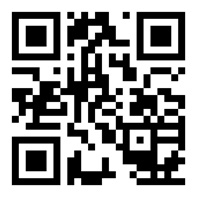 主辦單位:社團法人台灣創意產業職能協會承辦單位: 國際創新生活美學研究學刊編輯委員會Email: tcipta2014@gmail.comTEL： 02-2809-2121